Обновление программного обеспечения датчика.Для начала необходимо отключить датчик от преобразователя (программатора).Запускаем программу для обновления программного обеспечения: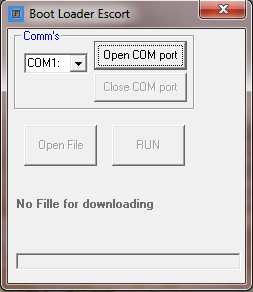 Подключаем преобразователь интерфейса (программатор) к ПК.Выбираем COM-порт, который соответствует подключенному программатору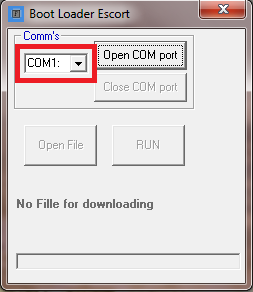 Нажимаем “Open COM port”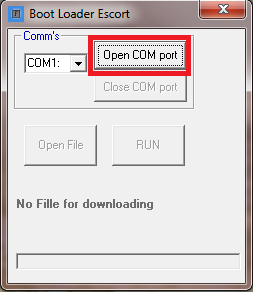 Нажимаем “Open File”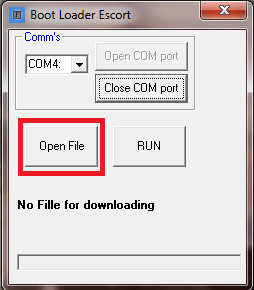 Выбираем файл программного обеспечения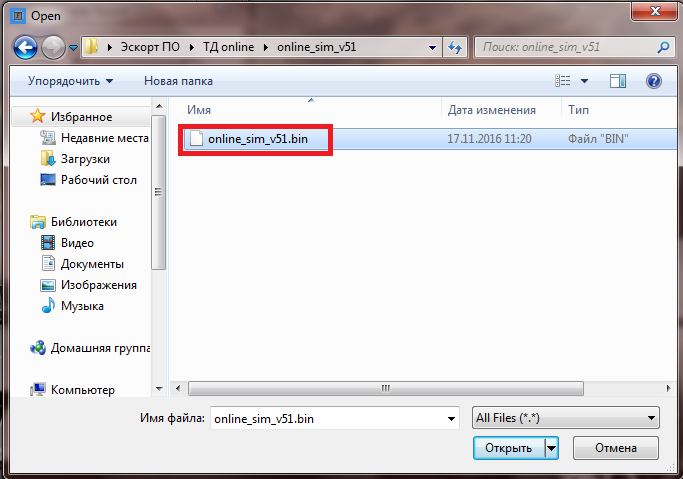 Нажимаем кнопку “RUN”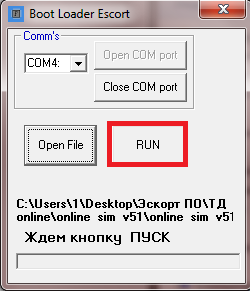 Подключаем датчик к преобразователю (программатору).Дожидаемся конца процесса.